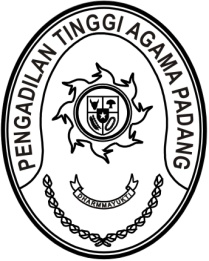 S  U  R  A  T      T  U  G  A  SNomor : W3-A/      /KU.00/7/2022Menimbang 	: 	bahwa dalam rangka kelancaran pelaksanaan tugas, Ketua Pengadilan Agama Pariaman akan melakukan kegiatan konsultasi ke Biro Keuangan Mahkamah Agung RI;MEMBERI TUGASKepada 	: 	Nama	: Millia Sufia, S.E., S.H., M.M.			NIP	: 198410142009042002			Pangkat/Gol. Ru	: Penata (III/c)			Jabatan	: Kepala Subbagian Keuangan dan Pelaporan			Unit Kerja	: Pengadilan Tinggi Agama PadangUntuk 	: 	melakukan konsultasi ke Biro Keuangan Mahkamah Agung RI tanggal 18 s.d. 19 Juli 2022 di Gedung Sekretariat Mahkamah Agung RI, Jalan Medan Merdeka Utara No. 9-13.Jakarta Pusat.17 2022Ketua,Zein Ahsan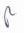 